(MAVS_01)   [AR] Mathematik –Ergänzungsprüfung, Themenbereiche  /  الامتحان التكميلي للرياضيات ، المجالات الموضوعيةumseitig: Links zu weiteren Informationen   /   في الصفحة التالية: روابط لمزيد من المعلومات Vorstudienlehrgänge Wien, Graz und Leobenدورات ما قبل الدراسة في فيينا وغراتس وليوبينhttps://vorstudienlehrgang.at/de/ Intensivkurse für internationale Studierende, Vorbereitung auf Ergänzungsprüfungenدورات مكثفة للطلاب الدوليين ، والتحضير للامتحانات التكميليةhttps://studyinaustria.at/de/studium/vorstudienlehrgaenge Ergänzungsprüfungen, Prüfungstermine, Universitäten Wien, Graz, Leoben الامتحانات التكميلية ، مواعيد الامتحانات ، جامعات فيينا ، غراتس ، ليوبينhttps://vorstudienlehrgang.at/de/wien/ergaenzungspruefungen Mathematik am Vorstudienlehrgang der Wiener Universitäten: الرياضيات في الدورة التحضيرية في جامعات فييناhttps://homepage.univie.ac.at/johann.brandstetter/vwu/ Angaben von alten Prüfungen am VWU, Beispiele zur Orientierung und zum Üben معلومات من الاختبارات القديمة في VWU ، أمثلة للتوجيه والممارسةhttps://homepage.univie.ac.at/johann.brandstetter/vwu/alte_prufungen/prufungsuebersicht.htmlzur Startseite Deutsch–Hilfe /     إلى المنزل الألماني -هيلفanhören (MP3)  /  استمع للنصZur Seite Mathematik, Basiswortschatz  اذهب إلى صفحة الرياضيات ، المفردات الأساسية Fachbegriffe der Themenbereiche   الشروط الفنية لمجالات الموضوعzur Seite Mathematik –Erläuterungenإلى صفحة شرح الرياضياتMengenlehreنظرية المجموعاتRechnen mit Potenzen und Wurzelnاحسب بالقوى والجذورRechnen mit Termenحساب بشروطGleichungen und Ungleichungen in einer Variableحل المعادلات والمتباينات في متغير واحدlineare Gleichungssysteme in 2 und in 3 Variablenحل أنظمة المعادلات الخطية في 2 و 3 متغيراتVektorrechnung  zweidimensionalحساب المتجه ثنائي الأبعادVektorrechnung  dreidimensionalحساب المتجهات ثلاثي الأبعادTrigonometrieعلم المثلثاتFolgen und Reihenالتسلسلات والصفوفFunktionen, المهام،Differentialrechnung, Integralrechnungحساب التفاضل ، حساب التفاضل والتكاملKombinatorikالتوافقيةWahrscheinlichkeitsrechnung und Statistikالاحتمال والاحصاءBitte beachte den Hinweisيرجى ملاحظة الإشعارLinks zu weiteren Informationenروابط لمزيد من المعلومات Wie gut helfen Dir die Seiten von diesem Kapitel?إلى أي مدى تساعدك صفحات هذا الفصل؟Deine Antwort bitte (Mail)ردك (بريد إلكتروني)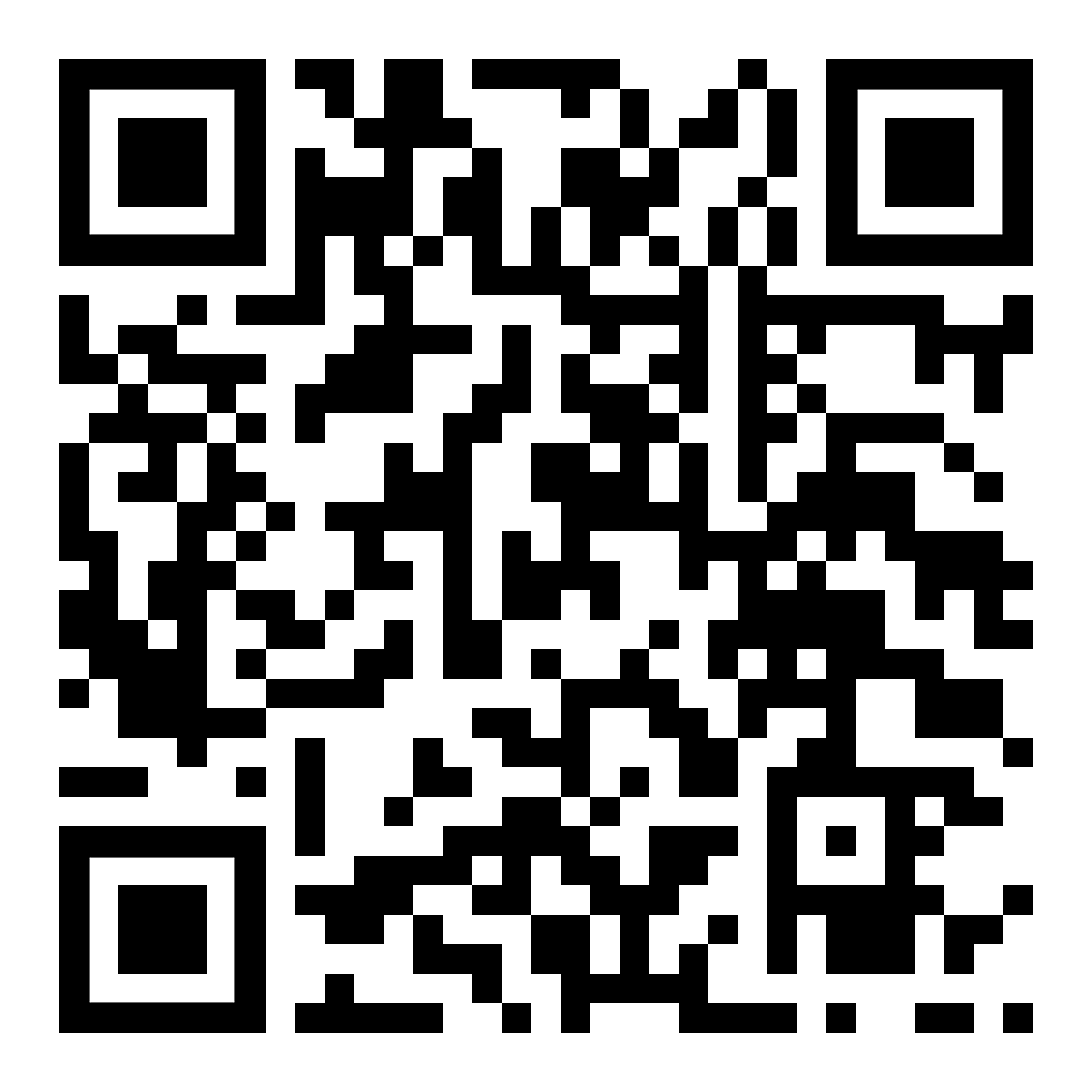 [ top ]diese Seite  /  هذه الصفحة https://kleine-deutsch-hilfe.at/MAVS_01_AR.htm 